                       Nebraska Early Childhood Education Endowment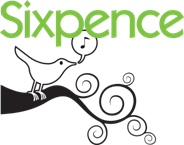 Board of TrusteesWednesday, January 16, 2019MinutesWelcome & IntroductionsThe meeting of the Sixpence Board of Trustees was called to order at 1:01 p.m. on January 16, 2019 at Nebraska Children and Families Foundation, 215 Centennial Mall South, 2nd floor Conference Room, Lincoln. Trustees present: Sophie Kock, Melody Hobson (representing the Commissioner of the Nebraska Department of Education), Nicole Vint, Holly Hatton Bowers, and Helen Raikes (joined at 2:31 pm). Also in attendance: Amy Bornemeier (Sixpence Administrator), Karen Pinkelman and Stephanni Renn (Sixpence Administrative Education Specialists), Cheryl Marks, Mary Jo Pankoke, and Kevin Cloonan (Nebraska Children), Joan Luebbers, Ben Baumfalk (First Five Nebraska), Michaela Hershman (DHHS), and Shane Rhian (NDE Finance Director).Approve Minutes from November 14, 2018 A motion was made to approve the minutes by Melody Hobson. Second by Sophie Kock. Voting yes: Melody Hobson and Sophie Kock. Abstain: Nicole Vint and Holly Hatton Bowers. No opposition, motion carried. Review Financial Reports Shane Rhian presented the financial reports; currently there’s $3.2M in the Cash Fund and $4.2M in State General Funds. Shane Rhian projects to have $1.8M left in the Endowment Cash Fund at the end of the year for future activities. The projected deficit and funds available for Technical Assistance and Evaluation did decrease due a slightly larger than forecasted distribution from the public endowment for the 4th quarter of 2018. The governor submitted his budget proposal to the legislature and he did not make any adjustments to the aid programs distributed through NDE, which includes the $4.8M appropriated for the Sixpence program. However, he did not restore the $200,000 that was previously cut.Kevin Cloonan presented the Financial Forecast for the Sixpence State and Private Funds and the CCDF Funds for the next five years. Currently there are no changes from the last board meeting. The deficit in the funds available for Technical Assistance and Evaluation are forecasted to be slightly overspent at the end of this fiscal year, which will only decline in the next few years. Amy Bornemeier stated that from the Technical Assistance contract perspective they are underspent as compared to the budget due to the TA team making expenditure cutbacks wherever possible. The Evaluation team is also making expenditure cutbacks wherever possible.Nicole Vint provided an update and stated that the large bulk of the CCDF budget was previously agreed upon prior to the government shutdown. An additional $12M in CCDF was received for federal fiscal year of 2018 which is projected to receive the same increase for this year. Nicole Vint and Michaela Hirshman advised that evaluation costs for the CCP grants can be included in future CCDF-funded Sixpence CCP budget as a grant activity, per clarification from the Office of Childcare and ACF. The Board will address continuation funding and grantee allocation at the next meeting in March.Discuss cost-savings options for evaluation and TA contracts  Karen Pinkelman discussed and reviewed cost-savings options for evaluation and TA contracts. Karen and Stephanni did an overview on data goals and how to use that data to improve practice, work with families, and improve outcomes. Based on that information and taking in consideration of what Barb Jackson and Rosie Zweiback advised, they presented the Board with several cost-saving options related to evaluation. The Board will continue to discuss and make decisions in the future as necessary.Review All Grantee Status ReportAmy Bornemeier, Karen Pinkelman and Stephanni Renn presented the updated report which notes enrollment and any funds left unspent for 2016-2017 and 2017-2018. This information will be taken into consideration for funding allocation decisions at the March meeting.Approve revised Home Visiting Specialist Qualifications A motion was made to postpone the discussion regarding revising the Home Visiting Specialist Qualifications, by Melody Hobson as it relates to Rule 11 and she would like to have additional time to review. Second by Nicole Vint. Second by Helen Raikes. Voting yes: Sophie Kock, Holly Hatton Bowers, Melody Hobson, and Nicole Vint. No opposition, motion carried.Review and Approve Child Care Partnership Mini Grant Budgets from Falls City, Kearney, Auburn, and HastingsAmy Bornemeier reviewed the CCP Mini Grant budgets from Falls City, Kearney, Auburn, and Hastings. Each proposed a plan to use a one-time award of $37,000 to fund materials/equipment/activities which increase the quality of care being provided by existing child care partners.A motion was made to approve the Child Care Partnership Mini Grant Budgets for Falls City, Kearney, Auburn, and Hastings by Sophie Kock. Second by Nicole Vint. Voting yes: Melody Hobson, Holly Hatton Bowers, Sophie Kock, and Nicole Vint. No opposition, motion carried.Review 2015-16 Biennial Report and Recommend Changes for 2017-18 Biennial ReportAmy Bornemeier presented the 2015-2016 Biennial Report to the legislature that First Five Nebraska had previously prepared. The report highlights overview of programming, outcomes, and impacts. For the 2017-18 Report, the Board recommended including the Impact section of the 2017-18 Evaluation Report and possibly reworking the Conclusions and Implications section, then linking the reader to the actual report for more detailed information. Amy made a recommendation to include a CCP program highlight since this wasn’t included in the last Biennial Report. The Board recommended several examples within program type be provided as success stories rather than feature a specific family or program. Sixpence TA staff are working with First Five Nebraska to have a draft of the report to be approved at the March meeting.Review Board Appointment Terms Sophie Kock’s term expired December 2018. Helen Raikes’ term expires December 2019. Holly Hatton Bowers, Cara Small, Nicole Vint, and Melody Hobson terms ends December 2020.The meeting ended at 2:49 pm with a motion to adjourn by Sophie Kock. Second by Nicole Vint. Voting yes: Sophie Kock, Melody Hobson, Nicole Vint, Helen Raikes, and Holly Hatton Bowers. Next Meeting Date: Wednesday, March 27, 2019 1:00-4:00 p.m. 